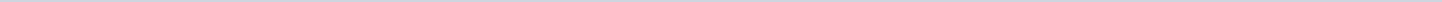 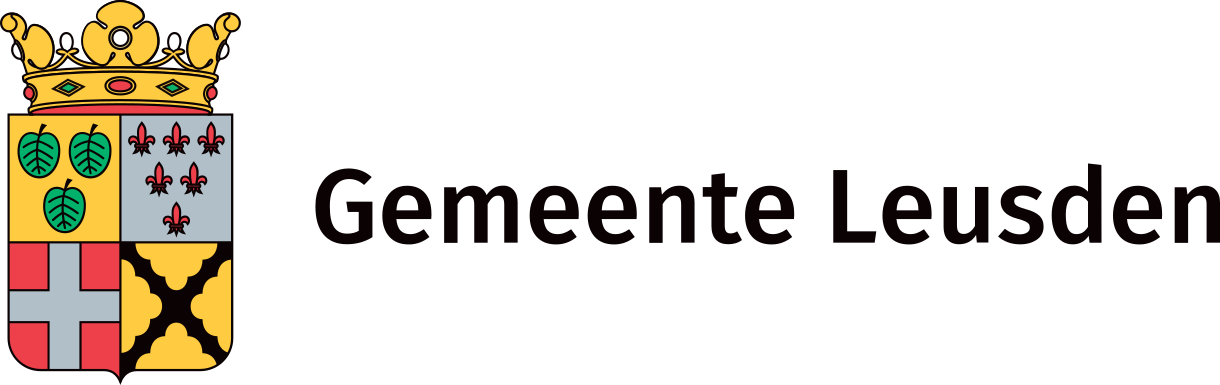 Gemeente LeusdenAangemaakt op:Gemeente Leusden28-03-2024 11:45Presentaties1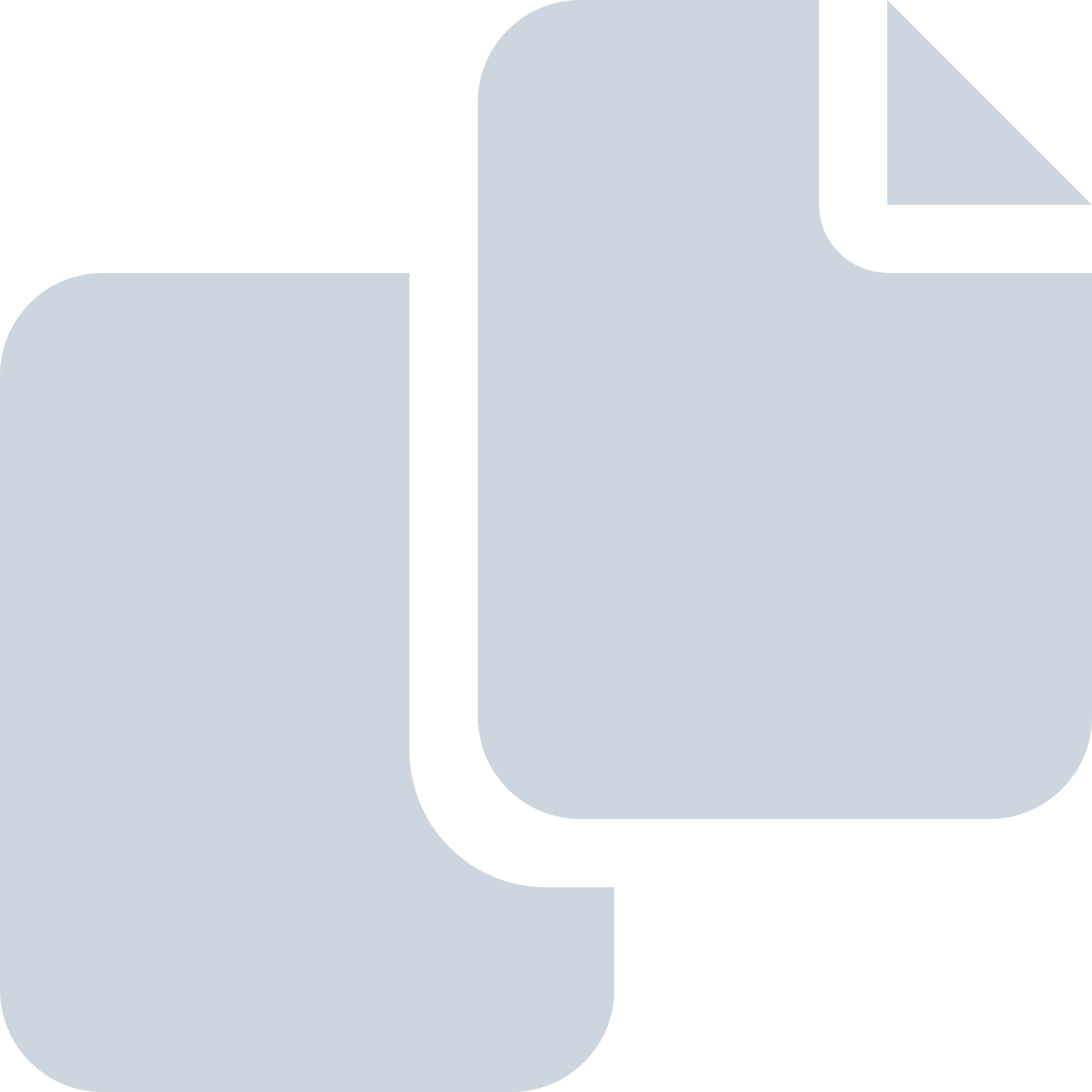 Periode: juni 2019#Naam van documentPub. datumInfo1.Presentatie Maanwijk tbv raad 13-06-201917-06-2019PDF,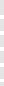 10,06 MB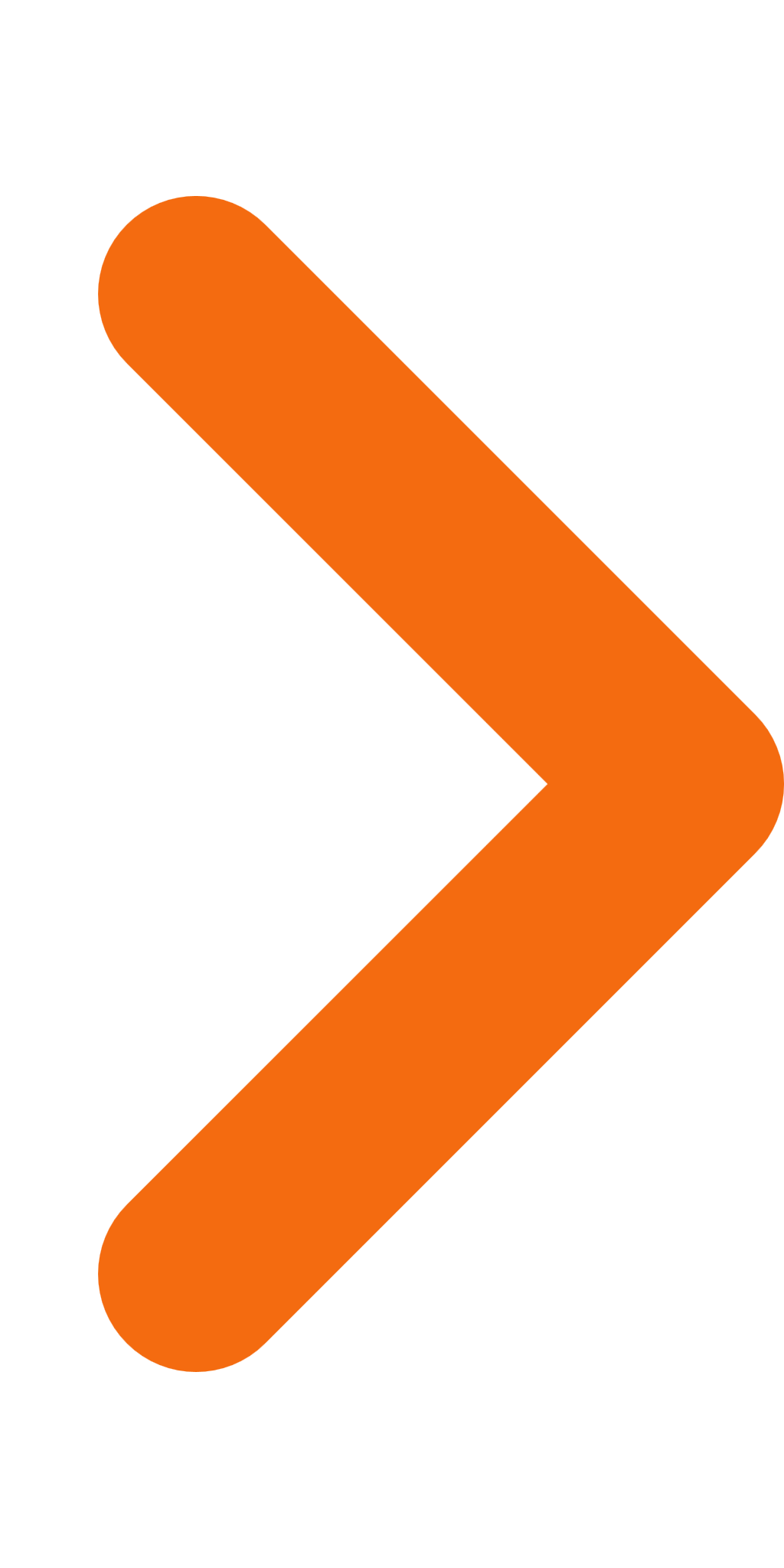 